О внесении изменений в приказ Министерства государственного имущества Республики Марий Эл от 9 марта 2011 г. № 2-нп 
«Об утверждении Кодекса этики и служебного поведения государственных гражданских служащих Министерства государственного имущества Республики Марий Эл»Внести в Кодекс этики и служебного поведения государственных гражданских служащих Министерства государственного имущества Республики Марий Эл, утвержденный приказом Мингосимущества Республики Марий Эл от 9 марта 2011 г. № 2-нп «Об утверждении Кодекса этики и служебного поведения государственных гражданских служащих Министерства государственного имущества Республики Марий Эл», следующие изменения:1. В пункте 10:в абзаце первом слово «призваны» заменить словом «обязаны»;подпункт «г» изложить в следующей редакции:«г) обеспечивать равное, беспристрастное отношение ко всем физическим и юридическим лицам, не оказывать предпочтение каким-либо общественным или религиозным объединениям, профессиональным 
или социальным группам, гражданам и организациям и не допускать предвзятости в отношении таких объединений, групп, граждан 
и организаций;»;подпункт «е» признать утратившим силу;в подпункте «з» слово «беспристрастность» заменить словом «нейтральность»;в подпункте «л» слова «терпимость и» исключить;подпункт «т» изложить в следующей редакции:«т) указывать стоимостные показатели в соответствии 
с требованиями, устанавливаемыми федеральными законами, указами Президента Российской Федерации;».2. Пункт 15 изложить в следующей редакции:«15. Гражданский служащий в соответствии с законодательством Российской Федерации обязан представлять сведения:о доходах, расходах, об имуществе и обязательствах имущественного характера своих и членов своей семьи;об адресах сайтов и (или) страниц сайтов в информационно-телекоммуникационной сети «Интернет», на которых он размещал общедоступную информацию, а также данные, позволяющие 
его идентифицировать, за исключением случаев размещения общедоступной информации в рамках исполнения им должностных обязанностей.».3. Пункт 16 изложить в следующей редакции:«16. Гражданский служащий обязан уведомлять представителя нанимателя, органы прокуратуры или другие государственные органы 
обо всех случаях обращения к нему каких-либо лиц в целях склонения 
его к совершению коррупционных правонарушений, о фактах совершения другими гражданскими служащими коррупционных правонарушений, непредставления сведений либо представления заведомо недостоверных или неполных сведений о доходах, об имуществе и обязательствах имущественного характера в установленном порядке.».4. В пункте 17 слова «по акту министерство» заменить словами 
«по акту приема-передачи в министерство».5. В пункте 25:подпункт «г» изложить в следующей редакции:«г) курения в служебных помещениях, занимаемых министерством;».дополнить подпунктом «д» следующего содержания:«д) поведения (высказываний, жестов, действий), которое может быть воспринято окружающими как согласие принять взятку или как просьба 
о даче взятки.».6. В абзаце втором пункта 26 слово «терпимость» заменить словом «толерантность».7. Пункт 27 дополнить абзацем вторым следующего содержания:«При исполнении служебных обязанностей гражданский служащий должен соблюдать правила делового этикета, в том числе придерживаться делового стиля в одежде.».8. Абзац первый пункта 28 изложить в следующей редакции:«28. Нарушение гражданским служащим положений Кодекса подлежит моральному осуждению на заседании комиссии Министерства государственного имущества Республики Марий Эл по соблюдению требований к служебному поведению государственных гражданских служащих Республики Марий Эл и урегулированию конфликта интересов, 
а в случаях, предусмотренных федеральными законами, нарушение положений Кодекса влечет применение к гражданскому служащему мер юридической ответственности.».Министр								          А.В.ПлотниковИсполнитель:заместитель начальникаотдела кадров и общих вопросов		Христофор О.В.тел.21-00-92Начальник отдела кадров и общих вопросов		Перминова Е.В.тел.21-00-66Начальник отдела правового обеспечения 		Малинина М.Н.тел.21-00-18Заместитель министра		Баженова И.Н.тел. 21-00-06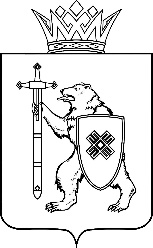 МАРИЙ ЭЛ РЕСПУБЛИКЫНКУГЫЖАНЫШ ПОГОМИНИСТЕРСТВЫЖЕШ У Д Ы КМАРИЙ ЭЛ РЕСПУБЛИКЫНКУГЫЖАНЫШ ПОГОМИНИСТЕРСТВЫЖЕШ У Д Ы КМИНИСТЕРСТВО 
ГОСУДАРСТВЕННОГО ИМУЩЕСТВА
РЕСПУБЛИКИ МАРИЙ ЭЛП Р И К А ЗМИНИСТЕРСТВО 
ГОСУДАРСТВЕННОГО ИМУЩЕСТВА
РЕСПУБЛИКИ МАРИЙ ЭЛП Р И К А ЗМИНИСТЕРСТВО 
ГОСУДАРСТВЕННОГО ИМУЩЕСТВА
РЕСПУБЛИКИ МАРИЙ ЭЛП Р И К А ЗМИНИСТЕРСТВО 
ГОСУДАРСТВЕННОГО ИМУЩЕСТВА
РЕСПУБЛИКИ МАРИЙ ЭЛП Р И К А ЗМИНИСТЕРСТВО 
ГОСУДАРСТВЕННОГО ИМУЩЕСТВА
РЕСПУБЛИКИ МАРИЙ ЭЛП Р И К А Зот2023 г.2023 г.№    